Svalbard and Jan MayenSvalbard and Jan MayenSvalbard and Jan MayenJuly 2026July 2026July 2026July 2026MondayTuesdayWednesdayThursdayFridaySaturdaySunday12345678910111213141516171819202122232425262728293031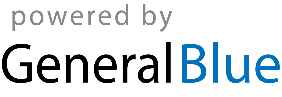 